WORTHING MINORS
COVID-19 MATCHDAY GUIDELINES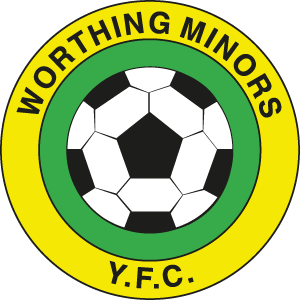 Players should arrive ready to play.All spectators should observe government social distancing guidelines, with opposing team spectators stood on opposite sides of the pitch with their manager, where possible. Pre-match handshake should not take place. Instead players will be asked to hand-sanitise before kick-off.Team talk huddles should not take place. Team talks can take place, as long as social distancing is observed.Warm-ups/cool-downs should always observe social distancing.On touchlines/dug-outs, Social-distancing must also be observed during interactions when a substitution is being made.Set plays – free kicks: referees and coaches should encourage players to get on with the game and not unnecessarily prolong set play set-up, such as defensive walls.Set plays – free kicks and corners should be taken promptly to limit prolonged close marking and goal posts should be wiped down before matches, at half time and after the match.Goal celebrations should be avoided. Interactions with referees and match assistants should only happen with players observing social distancing.Breaks, Half time & Full time. Hand hygiene should be carried out.No spitting.Coughing/Sneezing should be aimed away from others, preferably into elbow crease.When the ball goes out of play it should not be retrieved by non-participants and should be retrieved using the feet rather than the hands where possible.If a participant gets injured, a member of their household can assist if present and appropriate, but others (including match officials and teammates and coaches) will still need to socially distance unless a life- or limb-threatening injury necessitates compromising guidelines to provide emergency care. If a participant becomes Covid-19 symptomatic before or during the match, they should immediately remove themselves from the venue and return home as soon as possible.